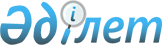 О признании утратившим силу решения акима Джангельдинского района от 22 мая 2015 года № 2Решение акима Джангельдинского района Костанайской области от 28 сентября 2015 года № 4

      В соответствии со статьей 37 Закона Республики Казахстан от 23 января 2001 года "О местном государственном управлении и самоуправлении в Республике Казахстан", статьи 21-1 Закона Республики Казахстан от 24 марта 1998 года "О нормативных правовых актах" аким Джангельдинского района РЕШИЛ:



      1. Признать утратившим силу решение акима Джангельдинского района от 22 мая 2015 года № 2 "Об объявлении чрезвычайной ситуации природного характера местного масштаба" (зарегистрировано в Реестре государственной регистрации нормативных правовых актов под № 5625, опубликовано 2 июня 2015 года в районной газете "Біздің Торғай").



      2. Настоящее решение вводится в действие со дня подписания.      Аким района                                А. Кенжегарин
					© 2012. РГП на ПХВ «Институт законодательства и правовой информации Республики Казахстан» Министерства юстиции Республики Казахстан
				